Organizatorzy: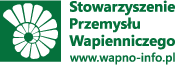 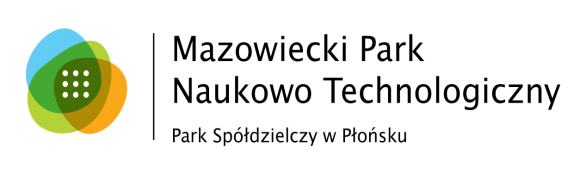 
 PROGRAM SZKOLENIAz zakresu upowszechniania edukacji ekologicznej i ochrony gleby wśród mazowieckich rolników.15 grudnia 2017 rokuSala wykładowa  Delegatury Urzędu Marszałkowskiego w Ostrołęce, ul. Piłsudskiego 38, 07-410 Ostrołęka,10:00 – 11:30  Właściwości agrochemiczne gleby – potrzeby ich regulacji 12:00  
                          (czego potrzebuje gleba?)                           Pan prof. Wojciech Lipiński Krajowa, Stacja Chemiczno-Rolnicza w WarszawieWłaściwości gleby i możliwość ich modyfikacji w wyniku nawożenia,Badania agrochemiczne,Pobieranie próbek i ich znaczenie w ocenie stanu odczynu i zasobności w składniki mineralne,Ocena właściwości gleby,Stan agrochemiczny gleb Polski i Mazowsza,Azot w glebie jako wskaźnik żyzności i oddziaływania rolnictwa na środowiskoOgraniczanie odpływu azotu ze źródeł rolniczych (wybrane zagadnienia wynikające z dyrektywy azotanowej i prawa wodnego). Nowe regulacje – OSN w kontekście spływania azotu spowodowanego niskim pH oraz konsekwencje niedostosowania się do nowych przepisów.Węgiel organiczny w glebie i jego znaczenie.11:30 – 11:45   Przerwa kawowa11:45 – 13:15   Dlaczego należy wapnować?		  Pan Marek Krysztoforski, Centrum Doradztwa Rolniczego, Oddział Radomwpływ wapnowania na glebęstrukturamikrobiologiaprzyswajalność składników m.in. interakcja z fosforem, mikroelementami;znoszenie toksycznego wpływu glinuwpływ wapnowania na uprawy- rośliny wrażliwe na zakwaszenie- wzrost plonowania związany z poprawą pH- wpływ odczynu na bakterie symbiotyczne- wapnowanie upraw nawadnianych i pod osłonamizawartość wapnia i magnezu w roślinach, wpływ na wzrost i rozwójproporcja K:Mg w sadownictwiezakwaszające działanie nawozów azotowych10 zakwaszające działanie gnojowicy i gnojówkiukładanie dawek wapna (aplikacja komputerowa własna - oczekiwany odczyn po zastosowaniu konkretnej dawki wapna na )szybkość działania poszczególnych typów wapna w zależności od wieku skał z których produkowane jest wapno (pokaz w trakcie prelekcji z użyciem próbek wapna i zalewaniu roztworem kwasu-  szybkość rozkładu wapna węglanowego, trwa około pół godziny.13:15 – 13:30   Przerwa kawowa13:30 – 15:00  Aspekty praktyczne wapnowaniaPan dr Arkadiusz Artyszak, SGGW w WarszawieAgrotechnika wapnowania (rośliny wrażliwe, terminy stosowania, dawki w odniesieniu do rodzaju gleby i typu wapna, pierwotnego pH oraz reaktywności)Miejsce wapna w płodozmianie (blokowanie fosforu)Stosowanie powierzchniowe, w zespole uprawek, pod orkę – wady i zalety.Efekty przedawkowania.Zagrożenia stosowania wapna poprodukcyjnego, odpadowego – brak jakości, metale ciężkie, zawartość wapnia i wody. Posodowe, pocukrownicze, gipsy z odsiarczania spalinDokumenty towarzyszące dostawie: WZ i dokument jakościowy – identyfikowalność producenta jako element bezpieczeństwa.Zobrazowanie strat z wapnowania produktami nieznanego pochodzenia (gorszy plon,  zniszczona gleba).Ekonomiczne aspekty wapnowania na przykładzie pobierania składników z nawozów NPK 
przy różnych poziomach pHMaszyny do wapnowania